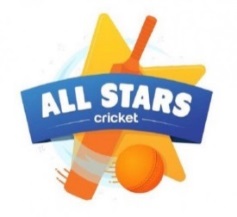 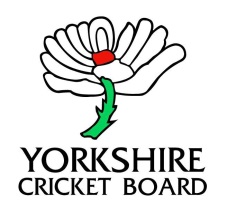 Dear Teacher in Charge of Cricket. (THIS FESTIVAL IS ONLY OPEN TO AND ACCESSED BY ACTIVE SCHOOLS) Leeds North West SSP  Y2 All Stars Cricket Skills FestivalActive Schools & Yorkshire Cricket BoardIt is with great pleasure that I invite your school to take part in the Yr 2 All Stars Cricket Skills Festival.Team RequirementTarget Year Group -  Year 12Teams of 10 Pupils – Mixed Gender.  Potential space for a class of 30 – 3 teams. The day will provide participants with an opportunity to develop different cricket fundamental skills. There will be 10 stations covering a whole range of cricket activities with each team of 10 having 5 minutes on each station. This broken down in to 2 minutes practice and 3 minutes competition. Please choose only 1 timeslot. This competition does not provide any pathway to other cricket competitions and is designed to increase participation in All Stars Cricket down at local Cricket clubs. Please bring children dressed to play in outdoor kit prepared for all weather conditions.  Encourage children to bring a full water bottle and snacks.  If you wish to enter, please return the attached application form as soon as possible by Friday 22nd June so that all competition details can be arranged. Once I have confirmation of your entry I can then pass on further details to you. If you require any further information, please do not hesitate to contact me.Yours SincerelyNatalie MallinsonLeeds North West School Sport PartnershipTom Bates Yorkshire Cricket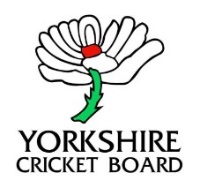 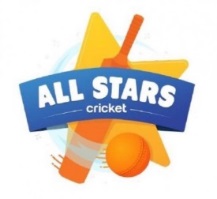 Leeds NW / YCB Y2 All Stars Entry FormName of School:  _________________________________________                                     Teacher in Charge:  _______________________________________Email: __________________________________________________ Contact No: ______________________________________________ Please complete and return this slip as soon as possible.  Spaces will be allocated on a first come, first serve basis.  Please state your desired number of teams and I will confirm after the deadline.  FILMING & PHOTOGRAPHYPlease ensure that the member of staff in charge is aware of which pupils can/cannot be photographedPupils who cannot be photographed must be identified by a yellow wristband which will be providedThe school will be asked to identify a designated member of staff for photography who must wear a blue wristband which will be providedOnly images taken by that person can be used by the schoolAll persons accompanying the school must be informed of the following:They may take photographs BUTthey must not display or distribute images taken unless they have consent to do so from the school or Active Schools;they must not use images which may cause distress; they must not use a mobile telephone to take images;they must not take images “in secret” or take images in situations that may be construed as being secretive;they must not take images of single children/young people with no surrounding context; they should ensure that in all images taken children/young people are dressed appropriatelyand that any inadvertent photograph taken of a child wearing a yellow wristband must be destroyed.The member of staff in charge will be asked to sign to confirm that they have done the aboveSigned 								 Date 		…..                              Print Name 					 Position 			…..Please return by Friday 22nd June to:Natalie MallinsonSt Mary’s MenstonE-Mail: n.mallinson@stmarysmenston.orgEventDateTimeVenueACTIVE SCHOOLSLNW All Stars Y2 CricketFriday 13th July 201810.00AM- 12 NOON        Menston Cricket ClubBradford Road, Menston, Ilkley, LS29 6EBACTIVE SCHOOLSLNW All Stars Y2 CricketFriday 13th July 20181PM-3PM        Menston Cricket ClubBradford Road, Menston, Ilkley, LS29 6EBEventDateTime   Tick – No of TeamsACTIVE SCHOOLS /YCB/Leeds NWYr 2 Cricket Friday 13th July 201810AM- 12 NOONACTIVE SCHOOLS /YCB/Leeds NWYr 2 Cricket Friday 13th July 201813.00PM- 3PM